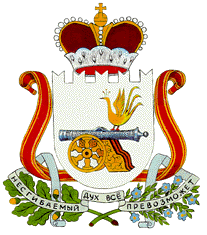  СОВЕТ ДЕПУТАТОВНОВОМИХАЙЛОВСКОГО СЕЛЬСКОГО ПОСЕЛЕНИЯМОНАСТЫРЩИНСКОГО РАЙОНАСМОЛЕНСКОЙ ОБЛАСТИ                                            РЕШЕНИЕот  16.05.  2017г.                             № 11 Об  отчете  об  исполнении бюджетаНовомихайловского    сельского поселения   Монастырщинскогорайона Смоленской области за 1 квартал 2017г.Заслушав информацию специалиста 1 категории администрации Новомихайловского сельского поселения Монастырщинского района Смоленской области  Пашиной Витланы Альбертовны об  исполнения бюджета Новомихайловского сельского поселения Монастырщинского района Смоленской области за 1 квартал 2017года  Совет депутатов Новомихайловского сельского поселения Монастырщинского района Смоленской области Р Е Ш И Л:1.  Отчет об исполнении бюджета за 1 квартал 2017года Новомихайловского сельского поселения Монастырщинского района Смоленской области  утвердить.2.Настоящее решение вступает в силу с момента его подписания.Глава муниципального образования Новомихайловского сельского поселения                              Монастырщинского районаСмоленской области                                                              С.В.Иванов